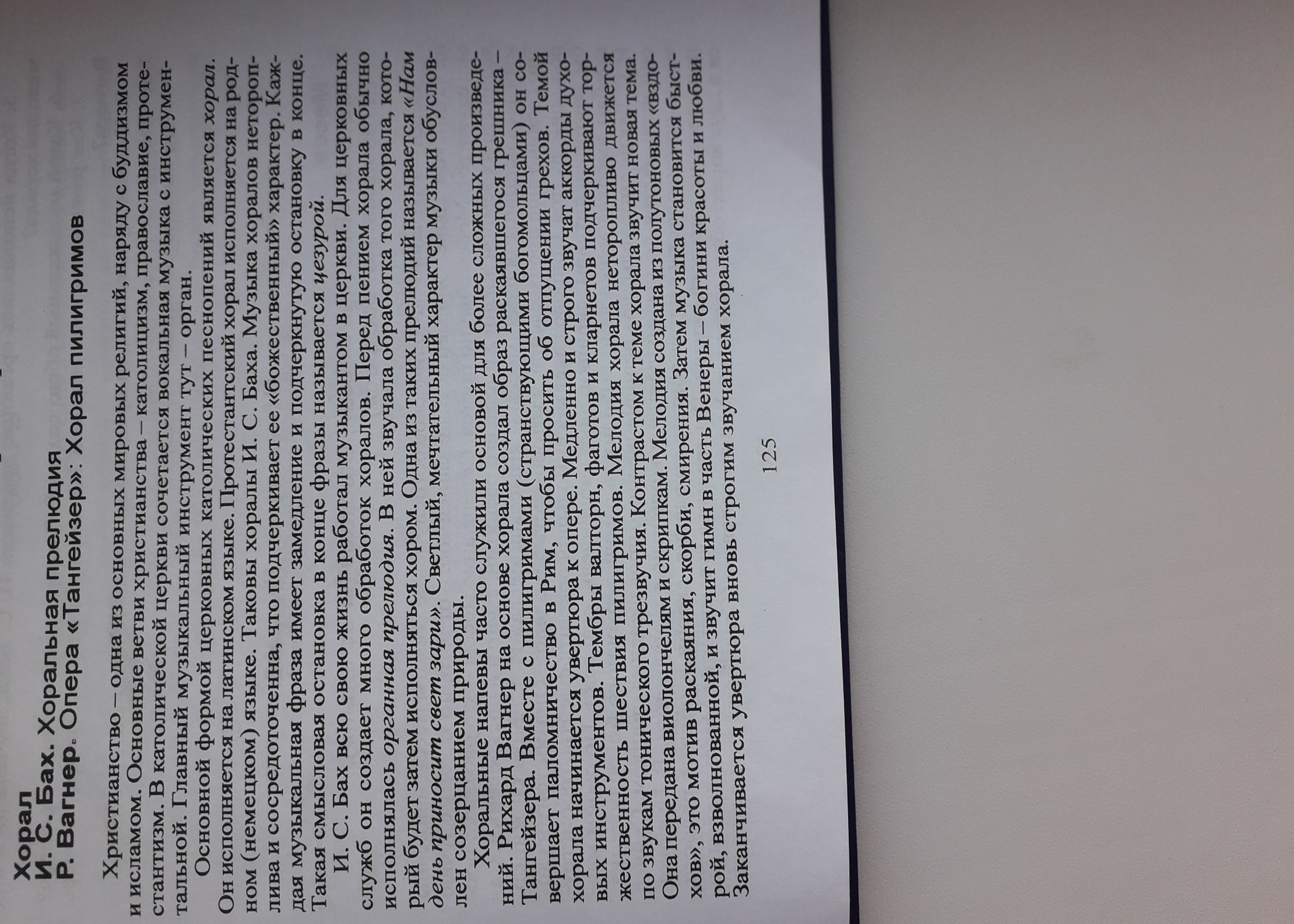 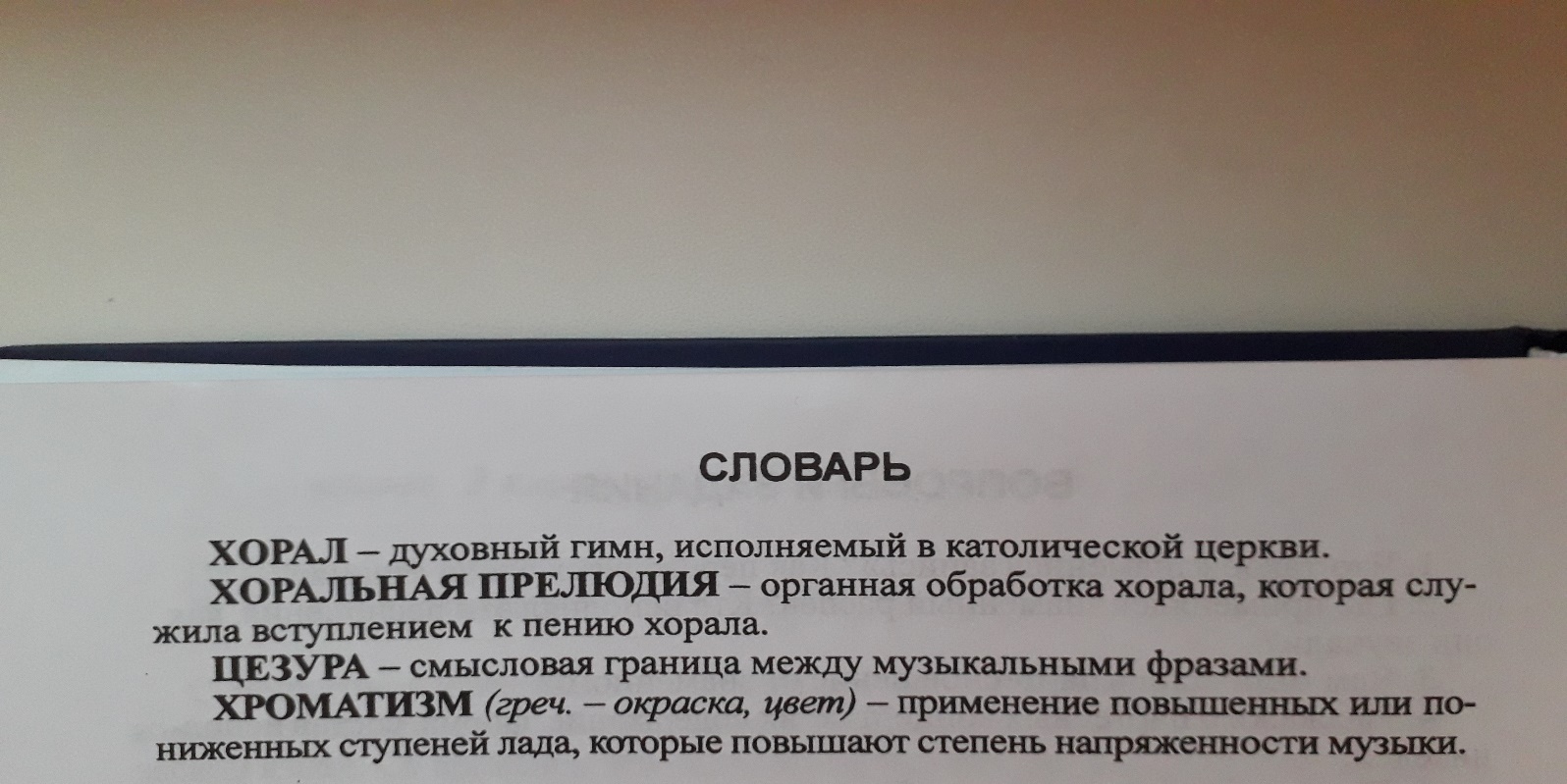 Задание:1.Напишите основные виды христианской религии?2.Как называются католические песнопения? Каков их характер?3.Какой музыкальный образ создал Р.Вагнер на основе хорала в опере?4. Какими музыкальными средствами передаёт композитор страдания Тангейзера?Домашнее задание: Нужно ответить на вопросы письменно в тетради, сфотографировать и выслать на любой удобный вам мессенджер- Ватсап, Вайбер, ВК, до 30 апреля.  Мисриеву Р.Э. тел.89202911921.Подпишите фамилию